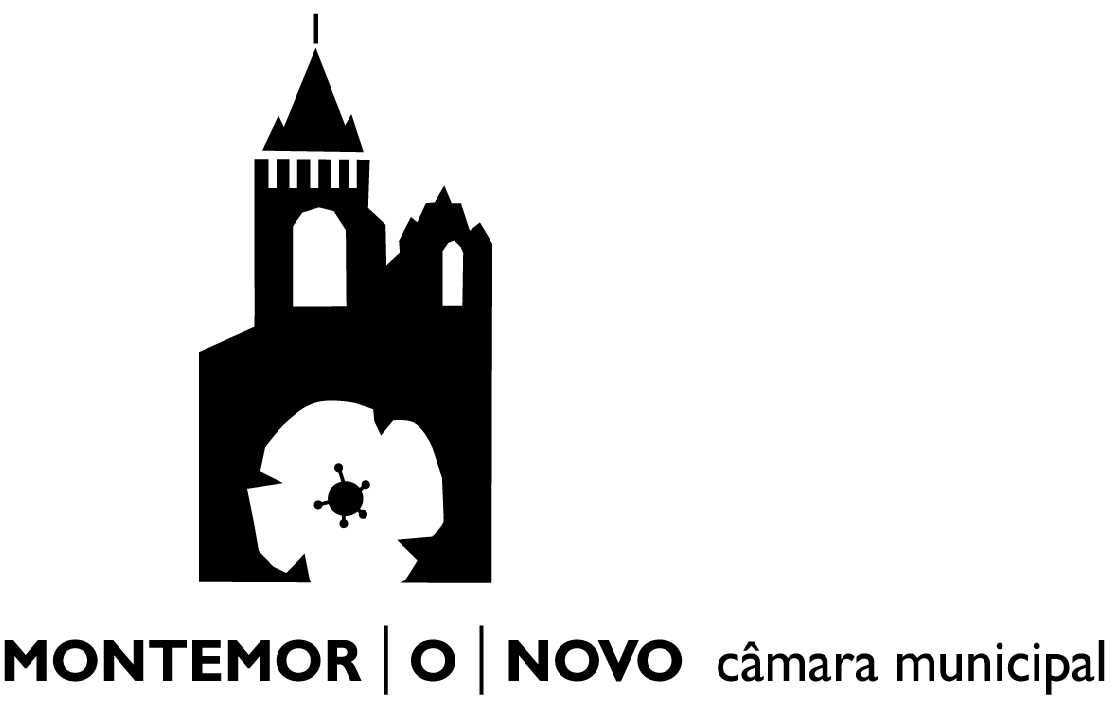 Guia de Acompanhamento do Transporte de RCD(Resíduos de Construção e Demolição)Notas: Este documento é entregue na Unidade Piloto de Reciclagem de Entulho sempre que sejam entregues RCD inertes na mesma. 
Se forem efectuados vários transportes de RCD no mesmo dia pode ser utilizada a mesma Guia. Os RCD não inertes devem ser enviados para destinos adequados e não podem ser recebidas na Unidade Piloto de Reciclagem de Entulhos da Autarquia de Montemor-o-Novo. Nº do Processo de Gestão de Entulhos (PGE)Nº do requerimento Nº do requerimento TipoDescriçãoDescriçãoData do pedidoNº de equipamento de recolha (quando aplicável)Nº de equipamento de recolha (quando aplicável)Nº de equipamento de recolha (quando aplicável)ContentoresContentoresBig BagsIdentificação da Obra Identificação da Obra Identificação da Obra Identificação da Obra Identificação da Obra Identificação da Obra Identificação da Obra Identificação da Obra Identificação da Obra Identificação da Obra Titular da Obra: N.º de ContribuinteTelefone:Telefone:Telefone:Morada da Obra:Código Postal:     -         -    Freguesia:Freguesia:Freguesia:Freguesia:N.º do Processo de Obra na Autarquia (quando aplicável):N.º do Processo de Obra na Autarquia (quando aplicável):N.º do Processo de Obra na Autarquia (quando aplicável):N.º do Processo de Obra na Autarquia (quando aplicável):Tipologia da obraÁrea de Construção/Demolição:Área de Construção/Demolição:      M2      M2      M2      M2Prazo de execução da ObraPrazo de execução da ObraPrazo de execução da ObraIdentificação do Produtor de Resíduos Identificação do Produtor de Resíduos Identificação do Produtor de Resíduos Identificação do Produtor de Resíduos Identificação do Produtor de Resíduos Identificação do Produtor de Resíduos Identificação do Produtor de Resíduos Identificação do Produtor de Resíduos Identificação do Produtor de Resíduos Nome: Qualidade (dono de obra ou empreiteiro):Qualidade (dono de obra ou empreiteiro):Qualidade (dono de obra ou empreiteiro):Qualidade (dono de obra ou empreiteiro):Qualidade (dono de obra ou empreiteiro):N.º de Contribuinte:N.º de Contribuinte:N.º de Contribuinte:Telefone:Morada: Morada: Morada: Código Postal:Código Postal:Código Postal:     -         -         -         -         -         -         -    Nome do empreiteiro:Nome do empreiteiro:Nome do empreiteiro:Nome do empreiteiro:Alvará ou Titulo de Registo no InCI (Instituto da Construção e do Imobiliário), do empreiteiro:(só para obras objecto de licenciamento camarário)Alvará ou Titulo de Registo no InCI (Instituto da Construção e do Imobiliário), do empreiteiro:(só para obras objecto de licenciamento camarário)Alvará ou Titulo de Registo no InCI (Instituto da Construção e do Imobiliário), do empreiteiro:(só para obras objecto de licenciamento camarário)Alvará ou Titulo de Registo no InCI (Instituto da Construção e do Imobiliário), do empreiteiro:(só para obras objecto de licenciamento camarário)Alvará ou Titulo de Registo no InCI (Instituto da Construção e do Imobiliário), do empreiteiro:(só para obras objecto de licenciamento camarário)Alvará ou Titulo de Registo no InCI (Instituto da Construção e do Imobiliário), do empreiteiro:(só para obras objecto de licenciamento camarário)E - mail:E - mail:Identificação do Transportador Identificação do Transportador Identificação do Transportador Identificação do Transportador Identificação do Transportador Identificação do Transportador Identificação do Transportador Identificação do Transportador Identificação do Transportador Identificação do Transportador Identificação do Transportador Identificação do Transportador Identificação do Transportador Identificação do Transportador Nome: Nome: Morada: Morada: Código Postal:Código Postal:Código Postal:     -          -     Concelho: Concelho: CAE:NIF:Telefone:Fax:E - mail: E - mail: Matrícula do veículo: Matrícula do veículo: Matrícula do veículo: Matrícula do veículo:    -    -      -    -      -    -      -    -      -    -      -    -      -    -      -    -      -    -      -    -   Matrícula do reboque ou semi-reboque:Matrícula do reboque ou semi-reboque:Matrícula do reboque ou semi-reboque:Matrícula do reboque ou semi-reboque:Matrícula do reboque ou semi-reboque:Matrícula do reboque ou semi-reboque:   -    -      -    -      -    -      -    -      -    -      -    -      -    -      -    -   Data: Assinatura do transportador: Assinatura do transportador: Classificação e quantificação dos RDD e identificação do respectivo operador de gestãoClassificação e quantificação dos RDD e identificação do respectivo operador de gestãoClassificação e quantificação dos RDD e identificação do respectivo operador de gestãoClassificação e quantificação dos RDD e identificação do respectivo operador de gestãoClassificação e quantificação dos RDD e identificação do respectivo operador de gestãoMovimentos/ObraCódigo LER (5)Quantidade (ton ou m3)DataDestinatário12345678(5) Código LER – Lista Europeia de ResíduosPortaria nº209/2004, de 3 de MarçoDescrição170101Betão separado no local170102Tijolos separados no local170103Ladrilhos, telhas e materiais cerâmicos separados no local da obra170107Misturas dos anteriores, sem substâncias perigosas